Public documentRequirements (XRV) has extended its previous analysis of the Sporting events (e.g., esports) use case by considering the AIMs that could potentially be specified for an implementation of that use case with the MPAI approach.Moving Picture, Audio and Data Coding by Artificial Intelligencewww.mpai.communityN7962022/07/19SourceRequirements (XRV)TitleMPAI-XRV Progress report and plansTargetMPAI-22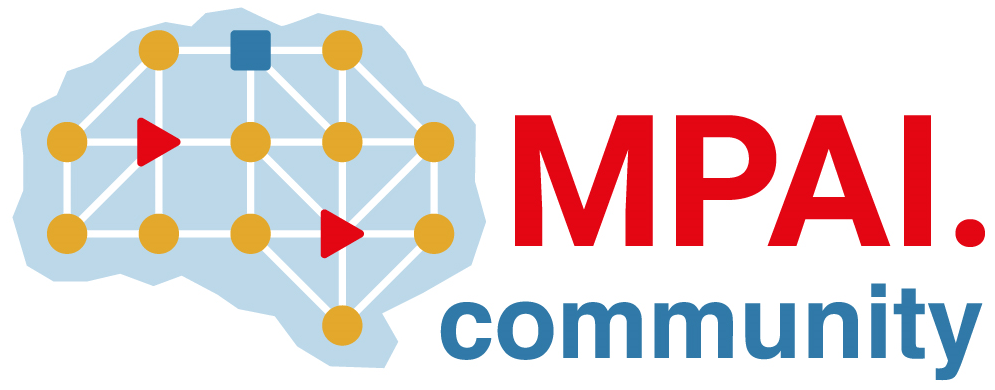 